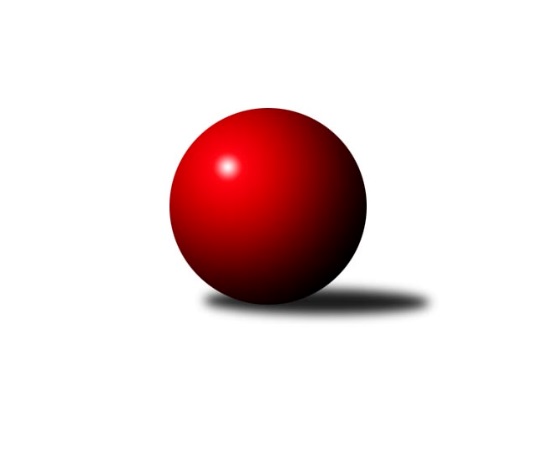 Č.14Ročník 2016/2017	4.2.2017Nejlepšího výkonu v tomto kole: 3416 dosáhlo družstvo: TJ Centropen Dačice2. KLM B 2016/2017Výsledky 14. kolaSouhrnný přehled výsledků:TJ Opava˝A˝	- KK Blansko 	2.5:5.5	3169:3192	10.0:14.0	4.2.SKK Dubňany 	- TJ Sokol Vracov	3:5	3151:3154	11.5:12.5	4.2.TJ Sokol Chvalíkovice ˝A˝	- KK Zábřeh	1:7	3156:3334	4.5:19.5	4.2.TJ Centropen Dačice	- TJ Horní Benešov ˝A˝	8:0	3416:3106	18.0:6.0	4.2.TJ Sokol Husovice˝B˝	- TJ Slovan Kamenice n.L.	5:3	3253:3180	14.0:10.0	4.2.TJ Unie Hlubina ˝A˝	- KK Vyškov	1:7	3033:3179	7.5:16.5	4.2.Tabulka družstev:	1.	KK Zábřeh	14	11	0	3	72.0 : 40.0 	198.5 : 137.5 	 3342	22	2.	TJ Centropen Dačice	14	11	0	3	71.0 : 41.0 	175.5 : 160.5 	 3348	22	3.	KK Vyškov	14	9	1	4	77.0 : 35.0 	192.0 : 144.0 	 3315	19	4.	TJ Sokol Chvalíkovice ˝A˝	14	9	0	5	62.5 : 49.5 	175.5 : 160.5 	 3269	18	5.	SKK Dubňany	14	8	0	6	64.5 : 47.5 	180.5 : 155.5 	 3296	16	6.	TJ Opava˝A˝	14	6	0	8	49.5 : 62.5 	152.5 : 183.5 	 3271	12	7.	TJ Slovan Kamenice n.L.	14	6	0	8	48.0 : 64.0 	164.5 : 171.5 	 3262	12	8.	TJ Sokol Husovice˝B˝	14	5	1	8	52.0 : 60.0 	169.0 : 167.0 	 3286	11	9.	TJ Sokol Vracov	14	5	1	8	50.0 : 62.0 	162.0 : 174.0 	 3253	11	10.	KK Blansko	14	5	1	8	47.5 : 64.5 	158.0 : 178.0 	 3238	11	11.	TJ Unie Hlubina ˝A˝	14	4	0	10	40.0 : 72.0 	148.0 : 188.0 	 3220	8	12.	TJ Horní Benešov ˝A˝	14	2	2	10	38.0 : 74.0 	140.0 : 196.0 	 3209	6Podrobné výsledky kola:	 TJ Opava˝A˝	3169	2.5:5.5	3192	KK Blansko 	Milan Vaněk	139 	 141 	 139 	117	536 	 3:1 	 467 	 113	126 	 101	127	Ladislav Musil *1	Petr Wolf	133 	 129 	 153 	143	558 	 2:2 	 558 	 132	136 	 140	150	Jakub Flek	Maciej Basista	140 	 139 	 131 	127	537 	 1:3 	 547 	 142	128 	 137	140	Jan Večerka	Martin Marek	136 	 131 	 149 	131	547 	 3:1 	 473 	 137	112 	 105	119	Karel Kolařík	Martin Orálek	117 	 115 	 118 	130	480 	 0:4 	 580 	 132	143 	 154	151	Martin Procházka	Milan Jahn	134 	 129 	 133 	115	511 	 1:3 	 567 	 151	116 	 140	160	Petr Havířrozhodčí: střídání: *1 od 57. hodu Roman FlekNejlepší výkon utkání: 580 - Martin Procházka	 SKK Dubňany 	3151	3:5	3154	TJ Sokol Vracov	Michal Zelený	139 	 126 	 143 	124	532 	 2:2 	 546 	 127	171 	 113	135	Tomáš Kordula	Ondřej Ševela	152 	 147 	 138 	137	574 	 2:2 	 573 	 151	135 	 144	143	Filip Kordula	Pavel Holomek	117 	 141 	 124 	132	514 	 3:1 	 518 	 145	125 	 118	130	Antonín Svozil ml.	Vít Svoboda	114 	 136 	 122 	141	513 	 1.5:2.5 	 538 	 135	119 	 143	141	Petr Polanský	Antonín Kratochvíla	111 	 155 	 143 	120	529 	 2:2 	 482 	 122	114 	 114	132	František Svoboda *1	Milan Kratochvíla	125 	 121 	 118 	125	489 	 1:3 	 497 	 132	130 	 121	114	Jan Tužilrozhodčí: střídání: *1 od 61. hodu Pavel Polanský st. ml.Nejlepší výkon utkání: 574 - Ondřej Ševela	 TJ Sokol Chvalíkovice ˝A˝	3156	1:7	3334	KK Zábřeh	Radek Hendrych	126 	 145 	 120 	123	514 	 1:3 	 538 	 131	134 	 140	133	Jiří Flídr	David Hendrych	120 	 120 	 141 	140	521 	 0:4 	 571 	 149	121 	 159	142	Martin Sitta	Jakub Hendrych	127 	 128 	 127 	130	512 	 0.5:3.5 	 555 	 127	131 	 140	157	Václav Švub	Jiří Staněk	130 	 161 	 150 	138	579 	 2:2 	 534 	 136	116 	 129	153	Zdeněk Švub	Vladimír Kostka	128 	 127 	 127 	124	506 	 0:4 	 579 	 136	141 	 156	146	Josef Sitta	Vladimír Valenta	136 	 134 	 123 	131	524 	 1:3 	 557 	 146	134 	 123	154	Marek Ollingerrozhodčí: Nejlepšího výkonu v tomto utkání: 579 kuželek dosáhli: Jiří Staněk, Josef Sitta	 TJ Centropen Dačice	3416	8:0	3106	TJ Horní Benešov ˝A˝	Petr Žahourek	131 	 134 	 172 	142	579 	 3:1 	 509 	 124	138 	 131	116	Miroslav Petřek ml.	Milan Kabelka	138 	 135 	 119 	157	549 	 2:2 	 521 	 126	138 	 133	124	Vladislav Pečinka	Tomáš Bártů	153 	 134 	 139 	124	550 	 3:1 	 510 	 138	118 	 121	133	Martin Bilíček	Josef Brtník	152 	 153 	 150 	148	603 	 4:0 	 548 	 140	144 	 142	122	Vlastimil Skopalík	Pavel Kabelka	152 	 150 	 143 	134	579 	 4:0 	 493 	 128	118 	 124	123	Jiří Hendrych	Karel Novák	132 	 149 	 119 	156	556 	 2:2 	 525 	 146	128 	 126	125	Kamil Kubešarozhodčí: Nejlepší výkon utkání: 603 - Josef Brtník	 TJ Sokol Husovice˝B˝	3253	5:3	3180	TJ Slovan Kamenice n.L.	Miroslav Vejtasa	145 	 149 	 134 	132	560 	 3:1 	 558 	 163	141 	 128	126	Karel Dúška	Jan Machálek st.	152 	 144 	 138 	135	569 	 3:1 	 526 	 143	118 	 122	143	David Dúška	Tomaš Žižlavský	140 	 127 	 110 	166	543 	 1:3 	 535 	 147	130 	 125	133	Milan Podhradský	Jakub Hnát	123 	 131 	 152 	112	518 	 2:2 	 527 	 135	122 	 140	130	Jakub Ouhel	Jiří Radil	128 	 148 	 139 	128	543 	 3:1 	 507 	 135	126 	 128	118	Petr Šindelář	Pavel Košťál	132 	 138 	 116 	134	520 	 2:2 	 527 	 126	145 	 129	127	Pavel Ježekrozhodčí: Nejlepší výkon utkání: 569 - Jan Machálek st.	 TJ Unie Hlubina ˝A˝	3033	1:7	3179	KK Vyškov	Petr Brablec	131 	 130 	 118 	143	522 	 1:3 	 527 	 132	146 	 127	122	Jiří Trávníček	Přemysl Žáček	149 	 123 	 128 	107	507 	 1:3 	 536 	 129	141 	 140	126	Radim Čuřík	Michal Hejtmánek	125 	 134 	 126 	141	526 	 4:0 	 493 	 120	128 	 122	123	Eduard Varga	Tomáš Rechtoris *1	125 	 102 	 114 	111	452 	 0:4 	 528 	 135	131 	 145	117	Luděk Rychlovský	Michal Zatyko	120 	 139 	 111 	140	510 	 1:3 	 536 	 127	144 	 134	131	Petr Pevný	Vladimír Konečný	112 	 138 	 128 	138	516 	 0.5:3.5 	 559 	 137	145 	 139	138	Kamil Bednářrozhodčí: střídání: *1 od 61. hodu František OlivaNejlepší výkon utkání: 559 - Kamil BednářPořadí jednotlivců:	jméno hráče	družstvo	celkem	plné	dorážka	chyby	poměr kuž.	Maximum	1.	Martin Sitta 	KK Zábřeh	586.37	376.1	210.3	2.3	7/7	(627)	2.	Karel Novák 	TJ Centropen Dačice	583.33	372.8	210.5	2.0	6/6	(619)	3.	Ondřej Ševela 	SKK Dubňany 	576.20	380.2	196.0	3.2	7/7	(663)	4.	Jiří Staněk 	TJ Sokol Chvalíkovice ˝A˝	575.12	373.8	201.3	3.1	6/6	(610)	5.	Tomáš Procházka 	KK Vyškov	573.10	368.9	204.2	2.7	7/8	(621)	6.	Jakub Flek 	KK Blansko 	572.93	376.6	196.3	4.2	7/7	(630)	7.	Martin Procházka 	KK Blansko 	572.57	378.1	194.5	3.5	7/7	(665)	8.	Martin Marek 	TJ Opava˝A˝	569.28	373.0	196.3	3.3	5/6	(589)	9.	Josef Sitta 	KK Zábřeh	568.88	366.4	202.5	1.8	7/7	(605)	10.	Josef Brtník 	TJ Centropen Dačice	566.79	371.4	195.4	1.7	6/6	(603)	11.	Marek Ollinger 	KK Zábřeh	566.57	375.0	191.6	3.4	7/7	(606)	12.	Petr Bracek 	TJ Opava˝A˝	565.70	373.9	191.8	4.0	5/6	(606)	13.	Petr Žahourek 	TJ Centropen Dačice	564.58	372.0	192.5	2.7	6/6	(589)	14.	Milan Kratochvíla 	SKK Dubňany 	561.39	371.4	189.9	3.6	7/7	(619)	15.	Pavel Kabelka 	TJ Centropen Dačice	560.98	373.9	187.1	3.5	6/6	(587)	16.	Vladimír Konečný 	TJ Unie Hlubina ˝A˝	559.43	375.6	183.9	3.6	8/8	(602)	17.	Tomáš Bártů 	TJ Centropen Dačice	558.68	367.6	191.1	2.4	5/6	(588)	18.	Petr Pevný 	KK Vyškov	556.90	367.1	189.8	2.3	8/8	(610)	19.	Aleš Staněk 	TJ Sokol Chvalíkovice ˝A˝	556.80	374.6	182.2	4.4	5/6	(594)	20.	Milan Vaněk 	TJ Opava˝A˝	556.60	367.0	189.6	3.7	6/6	(599)	21.	Tomaš Žižlavský 	TJ Sokol Husovice˝B˝	556.38	364.0	192.4	3.5	6/6	(608)	22.	Jakub Ouhel 	TJ Slovan Kamenice n.L.	553.17	369.7	183.5	4.5	6/7	(591)	23.	Pavel Košťál 	TJ Sokol Husovice˝B˝	552.47	362.0	190.5	3.0	5/6	(581)	24.	Radim Čuřík 	KK Vyškov	552.24	366.7	185.5	2.2	7/8	(592)	25.	Petr Havíř 	KK Blansko 	551.88	375.1	176.8	3.8	6/7	(580)	26.	Tomáš Kordula 	TJ Sokol Vracov	551.79	374.4	177.4	5.1	7/7	(589)	27.	Jiří Trávníček 	KK Vyškov	550.45	363.2	187.3	3.4	8/8	(623)	28.	Pavel Ježek 	TJ Slovan Kamenice n.L.	550.14	367.9	182.3	5.4	7/7	(592)	29.	Milan Jahn 	TJ Opava˝A˝	550.00	366.6	183.4	5.3	6/6	(587)	30.	Jakub Hendrych 	TJ Sokol Chvalíkovice ˝A˝	549.46	369.0	180.5	5.1	5/6	(607)	31.	Marek Dostál 	SKK Dubňany 	549.12	369.8	179.3	4.2	5/7	(590)	32.	Zdeněk Černý 	TJ Horní Benešov ˝A˝	548.91	367.3	181.6	4.7	7/8	(594)	33.	Filip Kordula 	TJ Sokol Vracov	548.86	373.0	175.8	4.9	6/7	(587)	34.	Jan Machálek  st.	TJ Sokol Husovice˝B˝	548.77	374.9	173.8	5.8	6/6	(587)	35.	Jiří Flídr 	KK Zábřeh	547.69	365.2	182.5	3.9	7/7	(586)	36.	David Hendrych 	TJ Sokol Chvalíkovice ˝A˝	547.65	361.4	186.2	4.1	6/6	(605)	37.	Luděk Rychlovský 	KK Vyškov	547.41	363.4	184.0	2.8	7/8	(606)	38.	Jiří Radil 	TJ Sokol Husovice˝B˝	546.83	359.4	187.4	3.3	6/6	(596)	39.	David Dúška 	TJ Slovan Kamenice n.L.	546.57	368.6	178.0	4.9	7/7	(605)	40.	Jan Tužil 	TJ Sokol Vracov	546.50	364.8	181.7	2.6	6/7	(585)	41.	Petr Šindelář 	TJ Slovan Kamenice n.L.	546.00	369.0	177.0	6.8	5/7	(604)	42.	Jaroslav Harca 	SKK Dubňany 	545.96	364.7	181.3	3.1	6/7	(608)	43.	Petr Rak 	TJ Horní Benešov ˝A˝	545.07	367.9	177.1	5.2	6/8	(565)	44.	David Plšek 	TJ Sokol Husovice˝B˝	545.06	370.2	174.9	4.3	5/6	(576)	45.	Karel Dúška 	TJ Slovan Kamenice n.L.	544.50	360.0	184.5	2.7	6/7	(575)	46.	Václav Švub 	KK Zábřeh	544.36	364.3	180.1	5.0	6/7	(568)	47.	Vít Svoboda 	SKK Dubňany 	544.00	360.6	183.4	4.7	6/7	(574)	48.	Vladislav Pečinka 	TJ Horní Benešov ˝A˝	543.70	363.9	179.8	4.4	8/8	(583)	49.	Miroslav Vejtasa 	TJ Sokol Husovice˝B˝	542.21	363.9	178.4	3.6	5/6	(581)	50.	Pavel Polanský st.  ml.	TJ Sokol Vracov	540.98	365.8	175.1	6.6	6/7	(616)	51.	Antonín Kratochvíla 	SKK Dubňany 	540.84	366.1	174.8	5.1	7/7	(571)	52.	Kamil Kubeša 	TJ Horní Benešov ˝A˝	540.80	366.7	174.1	4.5	8/8	(603)	53.	František Svoboda 	TJ Sokol Vracov	539.87	356.6	183.3	4.9	6/7	(573)	54.	Vlastimil Skopalík 	TJ Horní Benešov ˝A˝	539.46	364.3	175.2	4.7	7/8	(589)	55.	Michal Zatyko 	TJ Unie Hlubina ˝A˝	538.90	358.6	180.3	4.4	7/8	(560)	56.	Roman Flek 	KK Blansko 	538.27	362.4	175.8	6.0	5/7	(595)	57.	Jan Večerka 	KK Blansko 	536.67	358.6	178.1	4.8	6/7	(569)	58.	Eduard Varga 	KK Vyškov	536.63	364.7	172.0	3.2	7/8	(592)	59.	Michal Hejtmánek 	TJ Unie Hlubina ˝A˝	535.97	357.8	178.2	4.4	7/8	(579)	60.	Zdeněk Švub 	KK Zábřeh	535.63	363.0	172.6	4.0	7/7	(589)	61.	Ladislav Musil 	KK Blansko 	535.03	367.4	167.6	5.4	5/7	(578)	62.	Antonín Svozil  ml.	TJ Sokol Vracov	534.57	357.1	177.5	6.4	6/7	(584)	63.	Maciej Basista 	TJ Opava˝A˝	533.83	363.7	170.1	6.0	6/6	(587)	64.	Michal Zelený 	SKK Dubňany 	533.35	356.7	176.7	4.5	5/7	(573)	65.	Tomáš Rechtoris 	TJ Unie Hlubina ˝A˝	532.00	360.9	171.1	5.8	6/8	(571)	66.	František Oliva 	TJ Unie Hlubina ˝A˝	531.96	360.2	171.8	4.8	8/8	(595)	67.	Petr Brablec 	TJ Unie Hlubina ˝A˝	531.08	357.8	173.3	6.4	6/8	(582)	68.	Milan Podhradský 	TJ Slovan Kamenice n.L.	530.17	361.2	169.0	7.3	6/7	(572)	69.	Vladimír Valenta 	TJ Sokol Chvalíkovice ˝A˝	528.57	360.5	168.1	4.9	6/6	(608)	70.	Vladimír Kostka 	TJ Sokol Chvalíkovice ˝A˝	526.40	357.3	169.2	7.9	5/6	(552)	71.	Petr Basta 	TJ Unie Hlubina ˝A˝	523.39	355.8	167.6	4.9	6/8	(548)	72.	Michal Blažek 	TJ Opava˝A˝	522.00	360.9	161.1	7.6	6/6	(575)	73.	Martin Bilíček 	TJ Horní Benešov ˝A˝	514.58	347.6	167.0	7.0	6/8	(578)	74.	Karel Kolařík 	KK Blansko 	504.33	347.0	157.3	8.0	6/7	(540)	75.	Jiří Malínek 	TJ Centropen Dačice	498.50	343.5	155.0	7.3	4/6	(514)		Kamil Bednář 	KK Vyškov	564.33	364.3	200.0	2.7	3/8	(600)		Petr Wolf 	TJ Opava˝A˝	554.50	380.0	174.5	6.5	1/6	(558)		Jiří Šindelář 	TJ Slovan Kamenice n.L.	550.00	366.0	184.0	4.0	2/7	(571)		Lukáš Prkna 	TJ Centropen Dačice	549.00	374.0	175.0	10.0	1/6	(549)		Daniel Kovář 	TJ Centropen Dačice	548.83	358.8	190.0	3.2	2/6	(570)		Lukáš Štibich 	TJ Centropen Dačice	542.00	354.0	188.0	6.0	1/6	(542)		Marek Hynar 	TJ Sokol Chvalíkovice ˝A˝	541.70	348.0	193.7	3.0	2/6	(598)		Zdeněk Pospíchal 	TJ Centropen Dačice	541.00	369.0	172.0	4.0	2/6	(548)		Tomáš Valíček 	TJ Opava˝A˝	540.00	361.0	179.0	5.0	1/6	(540)		Milan Kabelka 	TJ Centropen Dačice	538.50	343.0	195.5	3.0	2/6	(549)		Petr Polanský 	TJ Sokol Vracov	534.69	374.0	160.7	4.7	4/7	(550)		Jakub Hnát 	TJ Sokol Husovice˝B˝	529.33	350.7	178.7	4.2	3/6	(557)		Michal Klich 	TJ Horní Benešov ˝A˝	527.00	341.0	186.0	1.0	1/8	(527)		Miroslav Petřek  ml.	TJ Horní Benešov ˝A˝	525.00	351.3	173.8	4.8	2/8	(550)		Petr Vojtíšek 	TJ Centropen Dačice	522.00	346.0	176.0	2.0	1/6	(522)		Jiří Zapletal 	KK Blansko 	522.00	369.0	153.0	7.0	1/7	(522)		Martin Orálek 	TJ Opava˝A˝	521.75	338.0	183.8	7.0	2/6	(536)		Pavel Marek 	TJ Unie Hlubina ˝A˝	516.00	346.0	170.0	3.0	1/8	(516)		Pavel Holomek 	SKK Dubňany 	514.00	346.0	168.0	3.0	1/7	(514)		Radek Hendrych 	TJ Sokol Chvalíkovice ˝A˝	514.00	362.0	152.0	9.0	1/6	(514)		Přemysl Žáček 	TJ Unie Hlubina ˝A˝	510.50	349.5	161.0	7.5	2/8	(514)		Josef Matušek 	TJ Opava˝A˝	505.00	347.5	157.5	8.0	1/6	(520)		Václav Rábl 	TJ Unie Hlubina ˝A˝	498.00	353.0	145.0	9.0	1/8	(498)		Luděk Zeman 	TJ Horní Benešov ˝A˝	493.00	337.0	156.0	14.0	1/8	(493)		Jiří Hendrych 	TJ Horní Benešov ˝A˝	493.00	359.0	134.0	6.0	1/8	(493)Sportovně technické informace:Starty náhradníků:registrační číslo	jméno a příjmení 	datum startu 	družstvo	číslo startu16593	Martin Procházka	04.02.2017	KK Blansko 	3x6450	Jiří Hendrych	04.02.2017	TJ Horní Benešov ˝A˝	1x7415	Miroslav Petřek ml.	04.02.2017	TJ Horní Benešov ˝A˝	3x6461	Martin Orálek	04.02.2017	TJ Opava˝A˝	3x15155	Radek Hendrych	04.02.2017	TJ Sokol Chvalíkovice ˝A˝	1x7176	Pavel Holomek	04.02.2017	SKK Dubňany 	1x21377	Maciej Basista	04.02.2017	TJ Opava˝A˝	2x6470	Petr Wolf	04.02.2017	TJ Opava˝A˝	1x9253	Petr Brablec	04.02.2017	TJ Unie Hlubina ˝A˝	3x7666	Vít Svoboda	04.02.2017	SKK Dubňany 	2x9247	Petr Havíř	04.02.2017	KK Blansko 	3x
Hráči dopsaní na soupisku:registrační číslo	jméno a příjmení 	datum startu 	družstvo	Program dalšího kola:15. kolo11.2.2017	so	10:00	TJ Horní Benešov ˝A˝ - SKK Dubňany 	11.2.2017	so	10:00	TJ Sokol Vracov - TJ Sokol Husovice˝B˝	11.2.2017	so	13:30	KK Vyškov - TJ Sokol Chvalíkovice ˝A˝	11.2.2017	so	14:00	TJ Centropen Dačice - TJ Opava˝A˝	11.2.2017	so	15:30	KK Zábřeh - KK Blansko 	11.2.2017	so	15:30	TJ Slovan Kamenice n.L. - TJ Unie Hlubina ˝A˝	Nejlepší šestka kola - absolutněNejlepší šestka kola - absolutněNejlepší šestka kola - absolutněNejlepší šestka kola - absolutněNejlepší šestka kola - dle průměru kuželenNejlepší šestka kola - dle průměru kuželenNejlepší šestka kola - dle průměru kuželenNejlepší šestka kola - dle průměru kuželenNejlepší šestka kola - dle průměru kuželenPočetJménoNázev týmuVýkonPočetJménoNázev týmuPrůměr (%)Výkon1xJosef BrtníkDačice6031xJosef BrtníkDačice110.366033xMartin ProcházkaBlansko5802xKamil BednářVyškov A108.335596xJiří StaněkChvalíkov. A5793xMartin ProcházkaBlansko106.585803xJosef SittaZábřeh5798xOndřej ŠevelaDubňany106.45742xPavel KabelkaDačice5797xJiří StaněkChvalíkov. A106.45791xPetr ŽahourekDačice5794xJosef SittaZábřeh106.4579